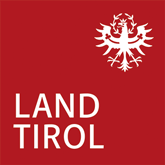 	Zu erwartende Kosten Ausbau und Qualitätsverbesserung des Kinderbildungs- und KinderbetreuungsangebotesKOSTEN______________________
(Unterschrift, Vertretungsbefugtes Organ)Name Antragsteller*in: Name der Einrichtung/OESTAT-Nr.: Beantragte Maßnahme: Sanierung- und ModernisierungMalerarbeiten€Erneuerung der Fenster und Innentüren€Verbesserung der Raumakustik€Verbesserung der Elektroinstallationen€Verbesserung im Bereich Heizung, Lüftung, Klima, Sanitär€Erstanschaffung, Austausch und Verbesserung von Bodenbelägen€Errichtung von Trennwänden€Gesamtkosten:NettoBrutto€€€